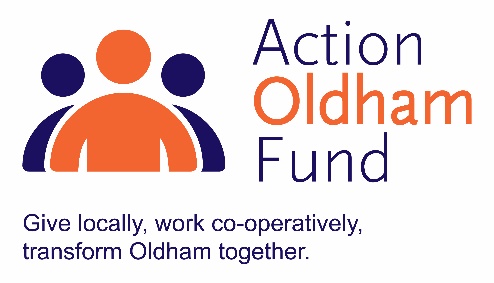               Action Oldham Fund Small Grant 2019 (£1,001 to £10,000)Application FormPlease complete the application form below.Section One: Your organisationSection Two: Your projectSection Three: Action Oldham FundraisingSection Four: Management Committee/Board DetailsSection Five: Supporting InformationPlease provide a copy of your governing document with this application. Your application will not be processed until we receive this.  All successful applicants will be required to supply a copy of the following information as part of the grant agreement, prior to any funding being released.  Section Six: Grant Declaration I certify that the information contained in this application is correct. I understand that if in any way the information is not correct, the application may be disqualified or any grant awarded may be payable on request.If the information changes in any way I will inform Action Together as soon as possible.Name of Organisation:Address of Organisation:	Contact Details:Main Contact	Second ContactSecond ContactSecond ContactName:Position in group:Telephone Number:Mobile Number:Email address:Address (including postcode):Yes NoAre you based or working in the Oldham Borough with beneficiaries from the area?Are you based or working in the Oldham Borough with beneficiaries from the area?Are you based or working in the Oldham Borough with beneficiaries from the area?Are you a member of Action Together?Are you a member of Action Together?Are you a member of Action Together?Do you have a Governing Document?Do you have a Governing Document?Do you have a Governing Document?Do you have an evidenced income of less than £500,000 a year?Do you have an evidenced income of less than £500,000 a year?Do you have an evidenced income of less than £500,000 a year?Will your project finish within 12 months from receiving the fund?Will your project finish within 12 months from receiving the fund?Will your project finish within 12 months from receiving the fund?Do you have a bank account in the organisation’s name with at least two unrelated signatories?Do you have a bank account in the organisation’s name with at least two unrelated signatories?Do you have a bank account in the organisation’s name with at least two unrelated signatories?Are you a non-profit organisation where all surplus is re-invested back into the community?Are you a non-profit organisation where all surplus is re-invested back into the community?Are you a non-profit organisation where all surplus is re-invested back into the community?Have you received Action Oldham Project Funding in the previous financial year?Have you received Action Oldham Project Funding in the previous financial year?Have you received Action Oldham Project Funding in the previous financial year?Have you completed the Quality in Action Award?Have you completed the Quality in Action Award?Have you completed the Quality in Action Award?What is the name of your project?What is your idea/ what will you do with the grant?  We would like to know how you got the idea for this project and who will be running it, do you have the right people and skills?  What are the activities taking place, where and when will this happen and how does this fit into Action Oldham’s priorities?  We would like to know about your beneficiaries and if you are working in partnership with anyone else.                                                                                                                                               Maximum of 500 words.What is your idea/ what will you do with the grant?  We would like to know how you got the idea for this project and who will be running it, do you have the right people and skills?  What are the activities taking place, where and when will this happen and how does this fit into Action Oldham’s priorities?  We would like to know about your beneficiaries and if you are working in partnership with anyone else.                                                                                                                                               Maximum of 500 words.What is your idea/ what will you do with the grant?  We would like to know how you got the idea for this project and who will be running it, do you have the right people and skills?  What are the activities taking place, where and when will this happen and how does this fit into Action Oldham’s priorities?  We would like to know about your beneficiaries and if you are working in partnership with anyone else.                                                                                                                                               Maximum of 500 words.What is your idea/ what will you do with the grant?  We would like to know how you got the idea for this project and who will be running it, do you have the right people and skills?  What are the activities taking place, where and when will this happen and how does this fit into Action Oldham’s priorities?  We would like to know about your beneficiaries and if you are working in partnership with anyone else.                                                                                                                                               Maximum of 500 words.Please tick which one of the Action Oldham Fund priorities your project will meet?                                                                                                                                                              Please tick which one of the Action Oldham Fund priorities your project will meet?                                                                                                                                                              Please tick which one of the Action Oldham Fund priorities your project will meet?                                                                                                                                                              Please tick which one of the Action Oldham Fund priorities your project will meet?                                                                                                                                                              enhancing skillsenhancing skillsenhancing skillsimprovements to wellbeingimprovements to wellbeingimprovements to wellbeingimprovements to communitiesimprovements to communitiesimprovements to communitiesHow have you included the views of beneficiaries, local people and volunteers when designing the project?                                                                                                                               Maximum of 200 words.How have you included the views of beneficiaries, local people and volunteers when designing the project?                                                                                                                               Maximum of 200 words.How have you included the views of beneficiaries, local people and volunteers when designing the project?                                                                                                                               Maximum of 200 words.How have you included the views of beneficiaries, local people and volunteers when designing the project?                                                                                                                               Maximum of 200 words.What changes or difference will your project make?  How will it impact on local communities in Oldham? For example, the outcomes for users of a refugee centre include improved English language skills, improved confidence in accessing services and reduced isolation.                                                                                                                                                                                                                                   Maximum of 200 words.What changes or difference will your project make?  How will it impact on local communities in Oldham? For example, the outcomes for users of a refugee centre include improved English language skills, improved confidence in accessing services and reduced isolation.                                                                                                                                                                                                                                   Maximum of 200 words.What changes or difference will your project make?  How will it impact on local communities in Oldham? For example, the outcomes for users of a refugee centre include improved English language skills, improved confidence in accessing services and reduced isolation.                                                                                                                                                                                                                                   Maximum of 200 words.What changes or difference will your project make?  How will it impact on local communities in Oldham? For example, the outcomes for users of a refugee centre include improved English language skills, improved confidence in accessing services and reduced isolation.                                                                                                                                                                                                                                   Maximum of 200 words.How will you measure the change and provide evidence of the above impact?                                                                                                                                                  Maximum of 200 words.How will you measure the change and provide evidence of the above impact?                                                                                                                                                  Maximum of 200 words.How will you measure the change and provide evidence of the above impact?                                                                                                                                                  Maximum of 200 words.How will you measure the change and provide evidence of the above impact?                                                                                                                                                  Maximum of 200 words.What will happen to this project once this funding is spent?  Will it continue and if so, how?                                                                                                       Maximum of 200 words.What will happen to this project once this funding is spent?  Will it continue and if so, how?                                                                                                       Maximum of 200 words.What will happen to this project once this funding is spent?  Will it continue and if so, how?                                                                                                       Maximum of 200 words.What will happen to this project once this funding is spent?  Will it continue and if so, how?                                                                                                       Maximum of 200 words.How many people will directly benefit from the project?How many people will directly benefit from the project?Please provide a breakdown of how you will spend the grantPlease provide a breakdown of how you will spend the grantPlease provide a breakdown of how you will spend the grantPlease provide a breakdown of how you will spend the grantItemBreakdown (how have you worked out your costings?)Breakdown (how have you worked out your costings?)Amount Requestede.g Room hire12 x 2hr monthly sessions at £10 per hour12 x 2hr monthly sessions at £10 per hour£240.00Total amount requested from the Action Oldham Fund Small Grant?Total amount requested from the Action Oldham Fund Small Grant?Total amount requested from the Action Oldham Fund Small Grant?£Total cost of project?Total cost of project?Total cost of project?£If relevant where is the rest of the money coming from?If relevant where is the rest of the money coming from?If relevant where is the rest of the money coming from?If relevant where is the rest of the money coming from?Have you got this match funding in place already?Have you got this match funding in place already?Yes / No   Please delete as appropriateYes / No   Please delete as appropriateHow will you give back to the Action Oldham Fund?We want the Action Oldham Fund to continue to benefit communities across Oldham in future years. All groups receiving funding from the Action Oldham Small Fund will be asked to do their bit in return for example: donate raffle prizes, arrange a fundraising event, take part in a sponsored challenge on behalf of Action Oldham, attending fundraising events held by Action Together. How will you give back to the Action Oldham Fund?We want the Action Oldham Fund to continue to benefit communities across Oldham in future years. All groups receiving funding from the Action Oldham Small Fund will be asked to do their bit in return for example: donate raffle prizes, arrange a fundraising event, take part in a sponsored challenge on behalf of Action Oldham, attending fundraising events held by Action Together. Do you agree to do your bit in return?Yes / No   Please delete as appropriatePlease list the names contact details for all your board/committee members (e mail addresses will suffice)Please list the names contact details for all your board/committee members (e mail addresses will suffice)Please list the names contact details for all your board/committee members (e mail addresses will suffice)Chairperson NameChairperson AddressChairperson AddressTreasurer NameTreasurer AddressTreasurer AddressSecretary NameSecretary AddressSecretary AddressCommittee Member NameCommittee Member AddressCommittee Member AddressCommittee Member NameCommittee Member AddressCommittee Member AddressCommittee Member NameCommittee Member AddressCommittee Member AddressCommittee Member NameCommittee Member AddressCommittee Member AddressAre any of these people related outside of the group? E.g. Married, siblings, co-habiting, parent, business partner. Are any of these people related outside of the group? E.g. Married, siblings, co-habiting, parent, business partner. Yes / No   Please delete as appropriateIf you answered yes to the above question, please give detailsIf you answered yes to the above question, please give detailsIf you answered yes to the above question, please give detailsRequired supporting information  Details of a bank account in organisation’s name with at least two unrelated signatories (we will require a copy of a bank statement)  Insurance details (if applicable) (public liability and employers’ liability)  Safeguarding policy (if applicable)Main contact for this project:Role within organisation:Signature: Date:Other Senior contact for the organisation (e.g. Chair or Treasurer)Role within organisation:Signature Date:Please send your completed application by email to:Email:	grants@actiontogether.org.uk  The deadline for this application is Monday 18 November 2019 at 12 noonPlease put “Action Oldham Fund Small Grant Application” and the name of your organisation in the subject field of your email.Late submissions will not be accepted.